恵那市内3プール営業中！	　  ・山岡B&Gプール　		恵那市山岡町下手向33-1	TEL 0573-56-2390　　・明智B&Gプール　		恵那市明智町1138-1 　　　	TEL 0573-54-2522　　・上矢作プール　　　　　　　恵那市上矢作町1827-１ 	TEL 0573-25-6478(まきがね公園)【料金(共通)】：【開館期間】　令和６年6月1６日（日）～ 9月１日（日）【開館時間】　午前９時～正午　午後１時～6時　受付は午後4時50分まで	　　	　※上矢作プールは午後のみ。開館の詳細は下記参照　★が開館日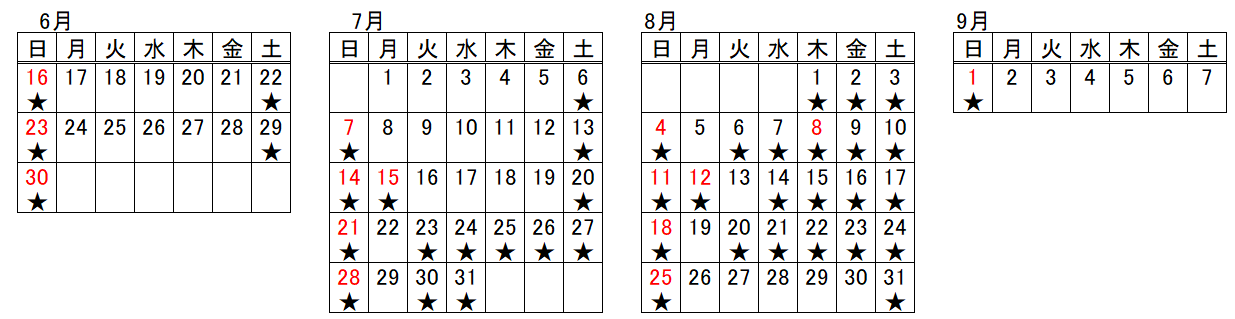 6月1６日、7月1５日、9月１日は無料開放します！　水泳教室、プールでSUP体験、水泳カーニバルなど教室やイベントも随時開催いたします。恵那市体育連盟ホームページ、SNSで恵那市のスポーツ情報を掲載しております。ぜひご登録ください。「体育連盟ホームページ」　　　　　「体育連盟Instagram」　　　　「体育連盟Facebook」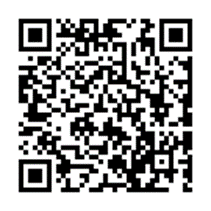 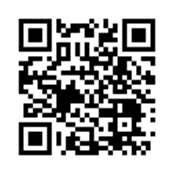 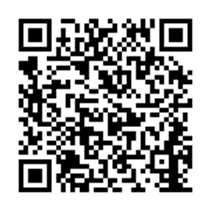 市内大人200円高校生以下100円付添100円未就学児無料(※要付添)市外大人300円高校生以下150円付添150円未就学児無料(※要付添)